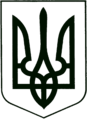 УКРАЇНА
МОГИЛІВ-ПОДІЛЬСЬКА МІСЬКА РАДА
ВІННИЦЬКОЇ ОБЛАСТІВИКОНАВЧИЙ КОМІТЕТ РІШЕННЯ№57             Від 10.03.2017 р.                                              м. Могилів-ПодільськийПро надання статусу дитини – сироти	Керуючись ст. 34 Закону України «Про місцеве самоврядування в Україні», Законом України «Про забезпечення організаційно-правових умов соціального захисту дітей сиріт та дітей, позбавлених батьківського піклування», постановою Кабінету Міністрів України від 24.09.2008р. №866  «Питання діяльності органів опіки та піклування, пов’язані із захистом прав дітей», свідоцтвом про смерть Самсонової О.В., витягом з Державного реєстру актів цивільного стану громадян про народження із зазначенням відомостей про батька відповідно до частини першої статті 135 Сімейного кодексу України та за поданням служби у справах дітей міської ради,-виконком міської ради ВИРІШИВ:          1. Надати статус дитини-сироти неповнолітній дитині _______________________, ________ року народження.          1.1. Влаштувати на тимчасове перебування неповнолітню дитину ______________________, в сім’ю хрещеної матері _____________________________, ______ року народження, за адресою: м. Могилів-Подільський, площа Шевченка, ____, кв. ____, з подальшим влаштуванням під піклування.           1.2. Службі у справах дітей міської ради (Бизова Л.М.) взяти на первинний облік дитину-сироту ______________ та вирішити питання щодо подальшого її влаштування.           2. Контроль за виконанням даного рішення покласти на заступника міського голови з питань діяльності виконавчих органів Кригана В.І..Міський голова                                                          П. Бровко